Отчет по выполненным работам на средства самообложения по Мусабай Заводскому СП в 2018 году Приобретение и установка ограждения  водонапорной башни д. Кзыл-Байрак 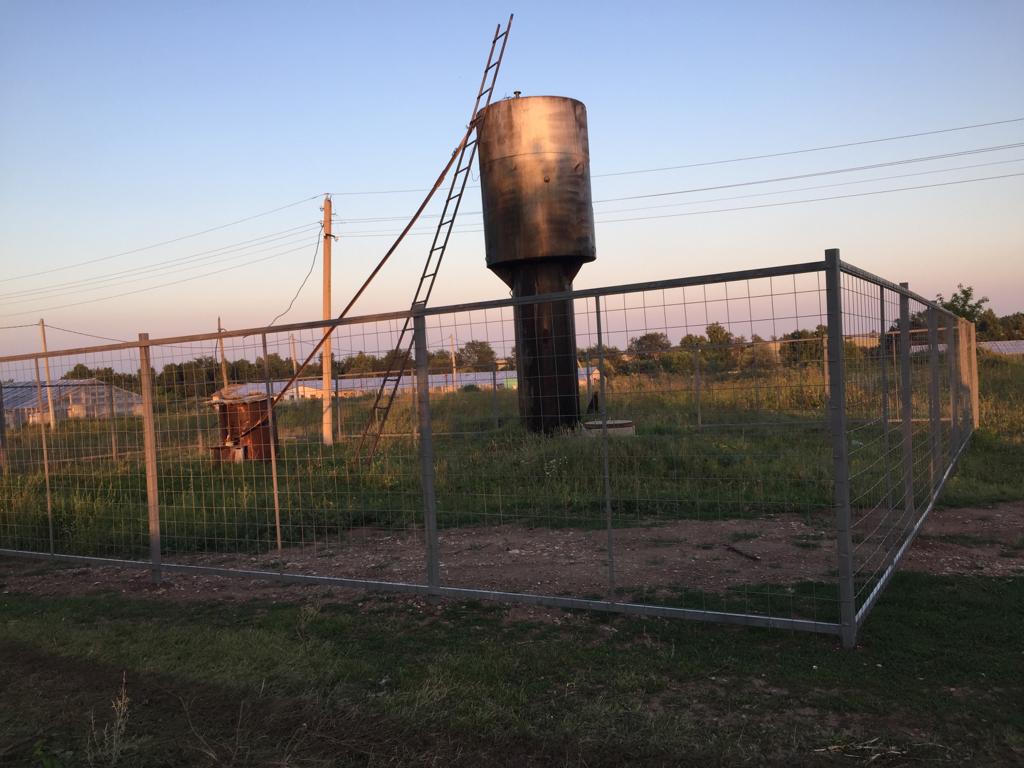 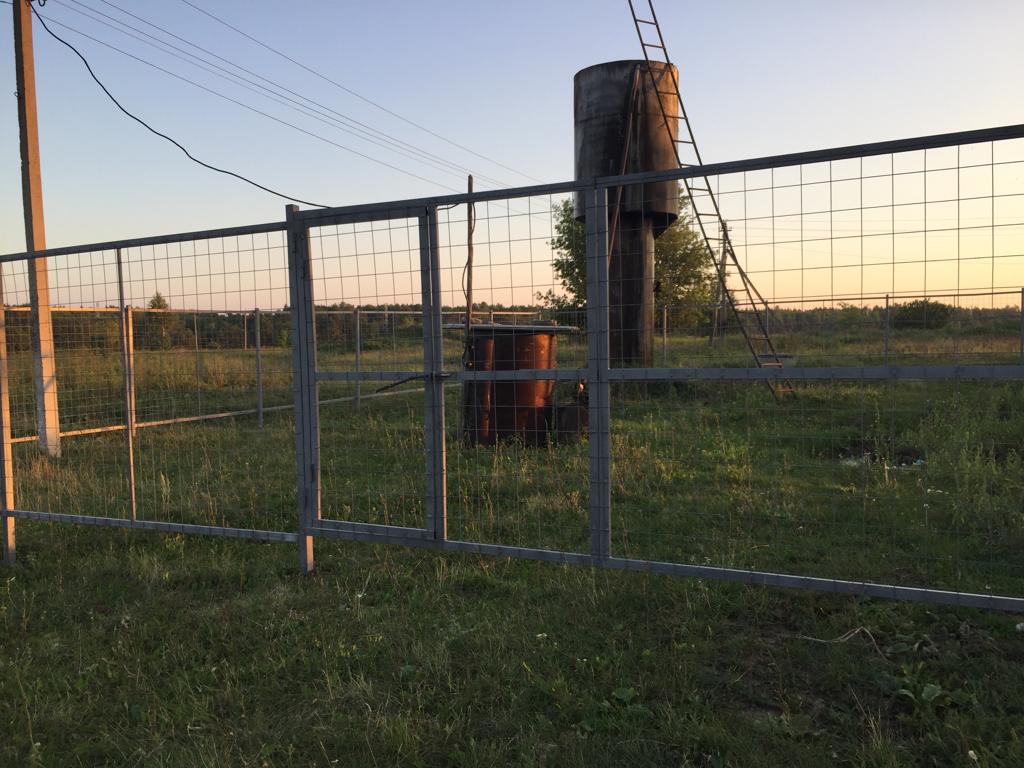 - Приобретение и установка ограждения кладбища с. Мусабай-Завод по ул. Якупова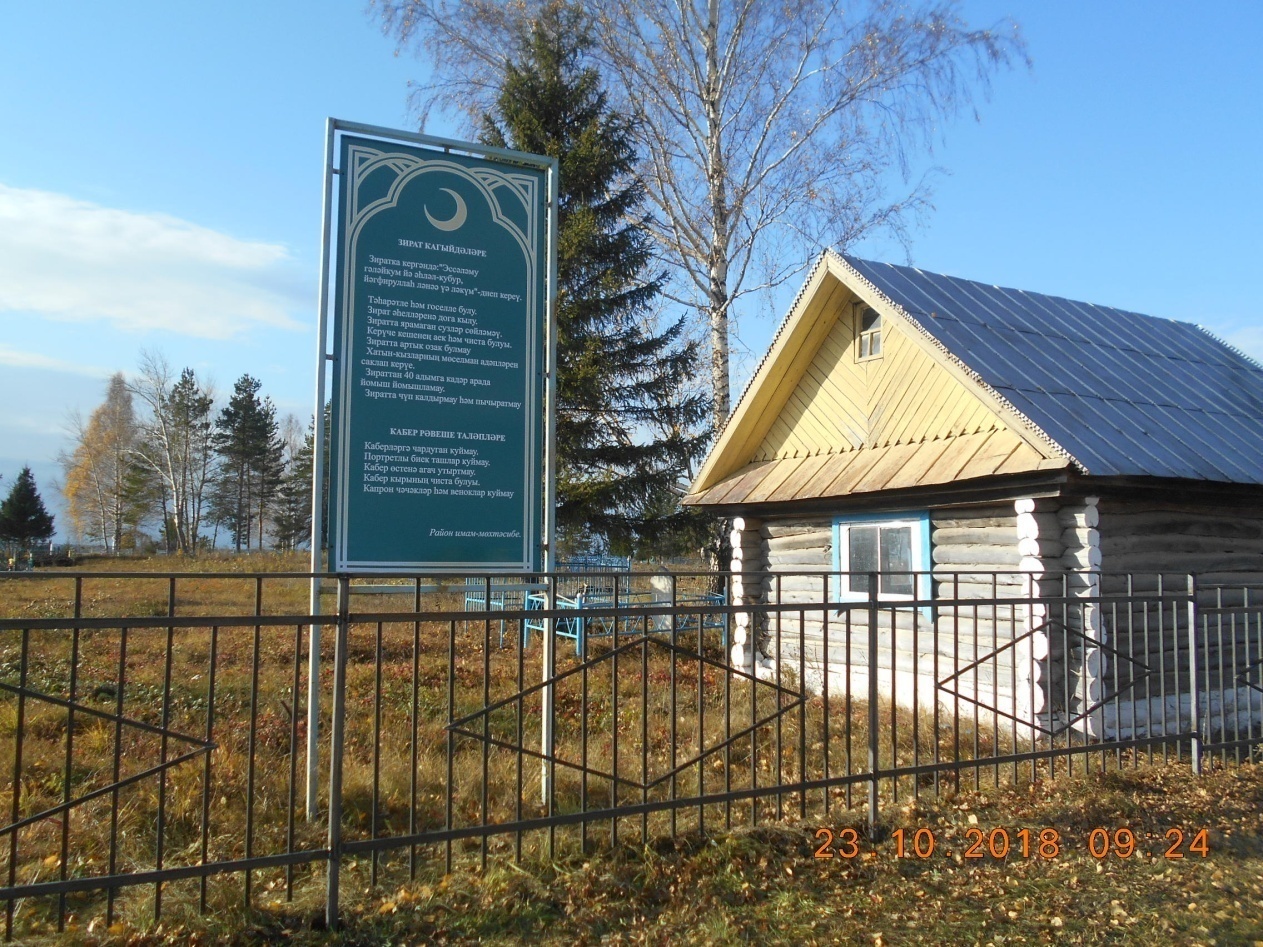 Приобретение и установка ограждения кладбища с. Мусабай-Завод по ул. Мусы Джалиля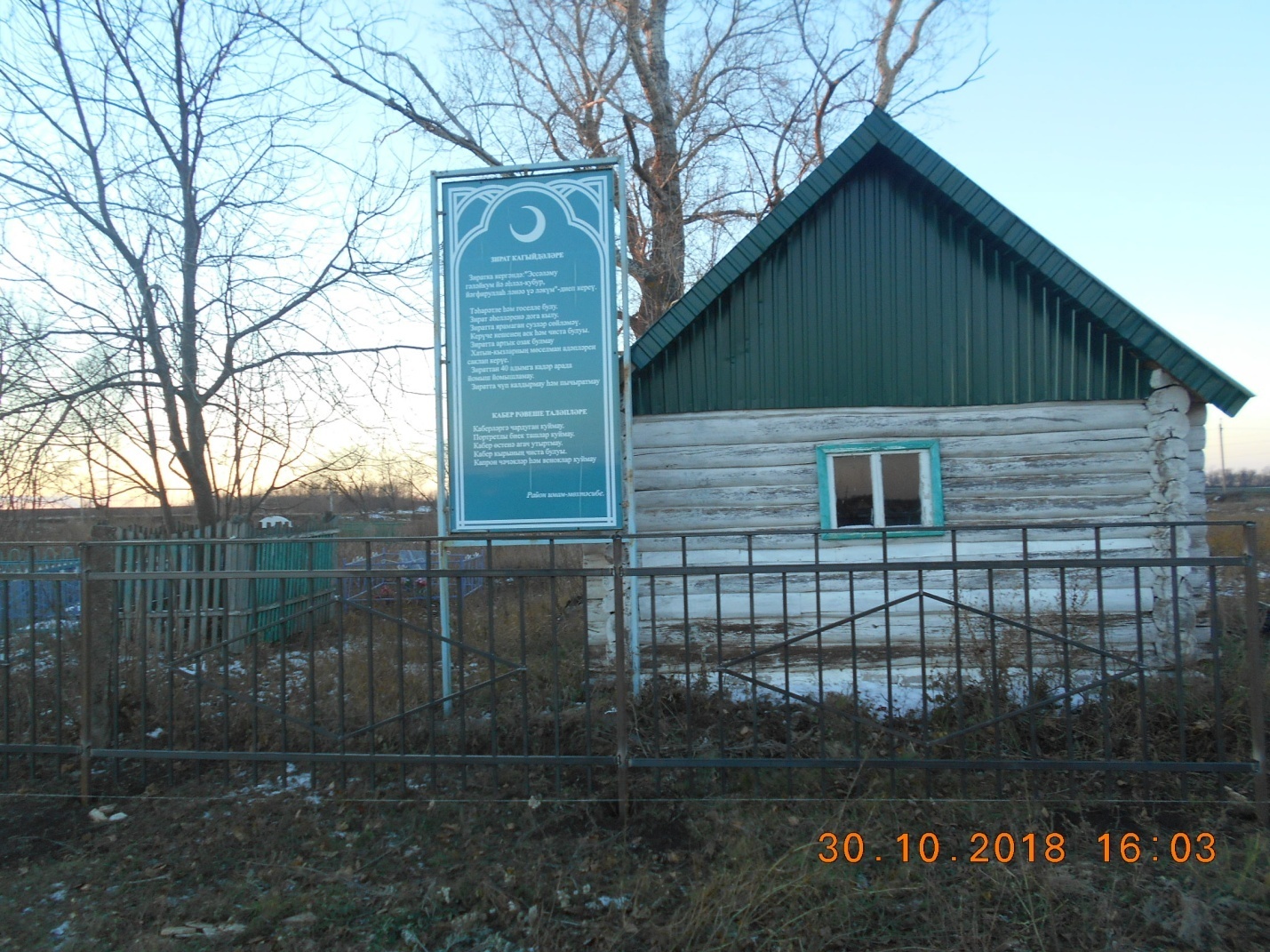 Дорожная  деятельность в отношении автомобильных дорог местного значения в границах населенных пунктов поселения:   -ремонт дороги по ул. Центральная д. Таш-Кичу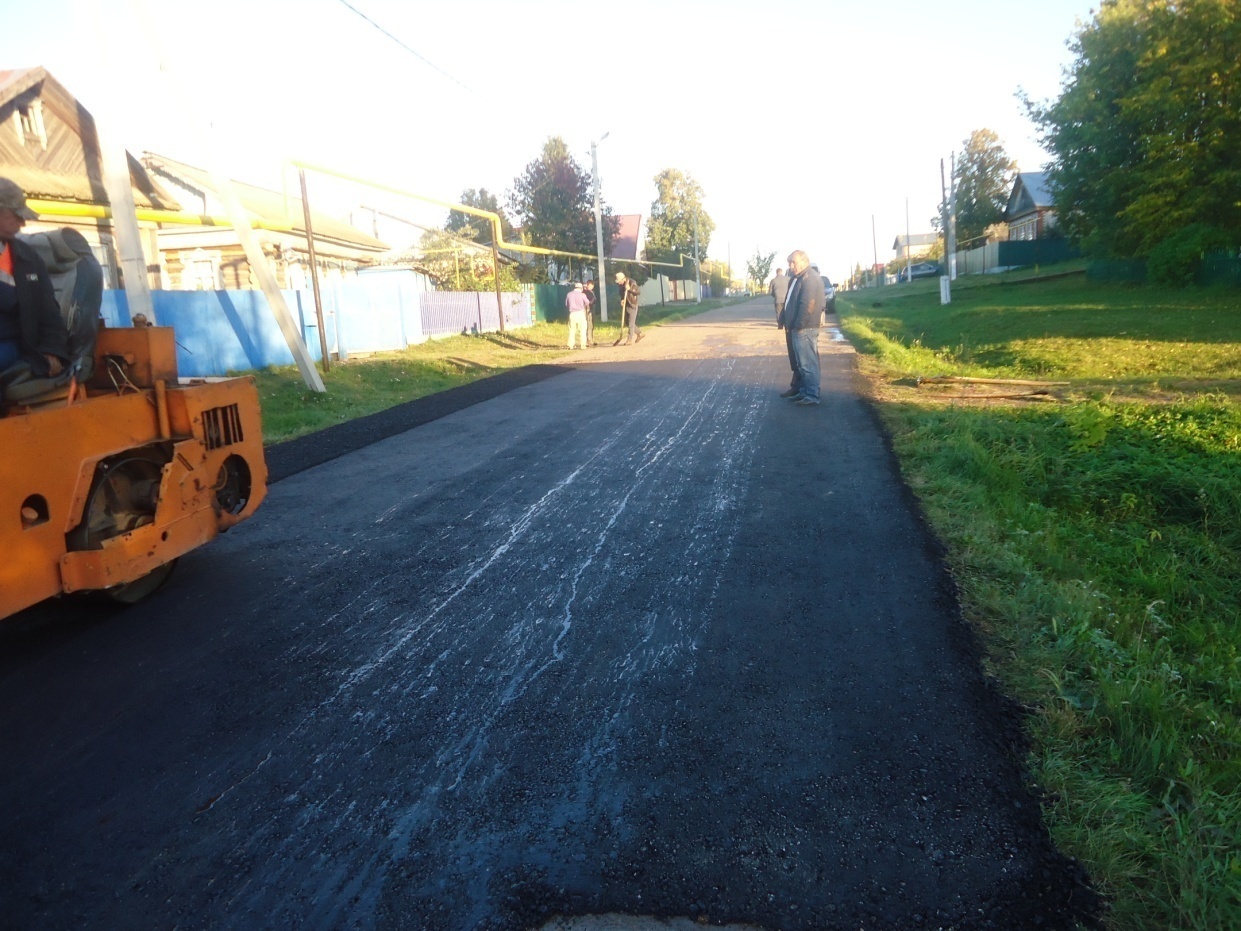 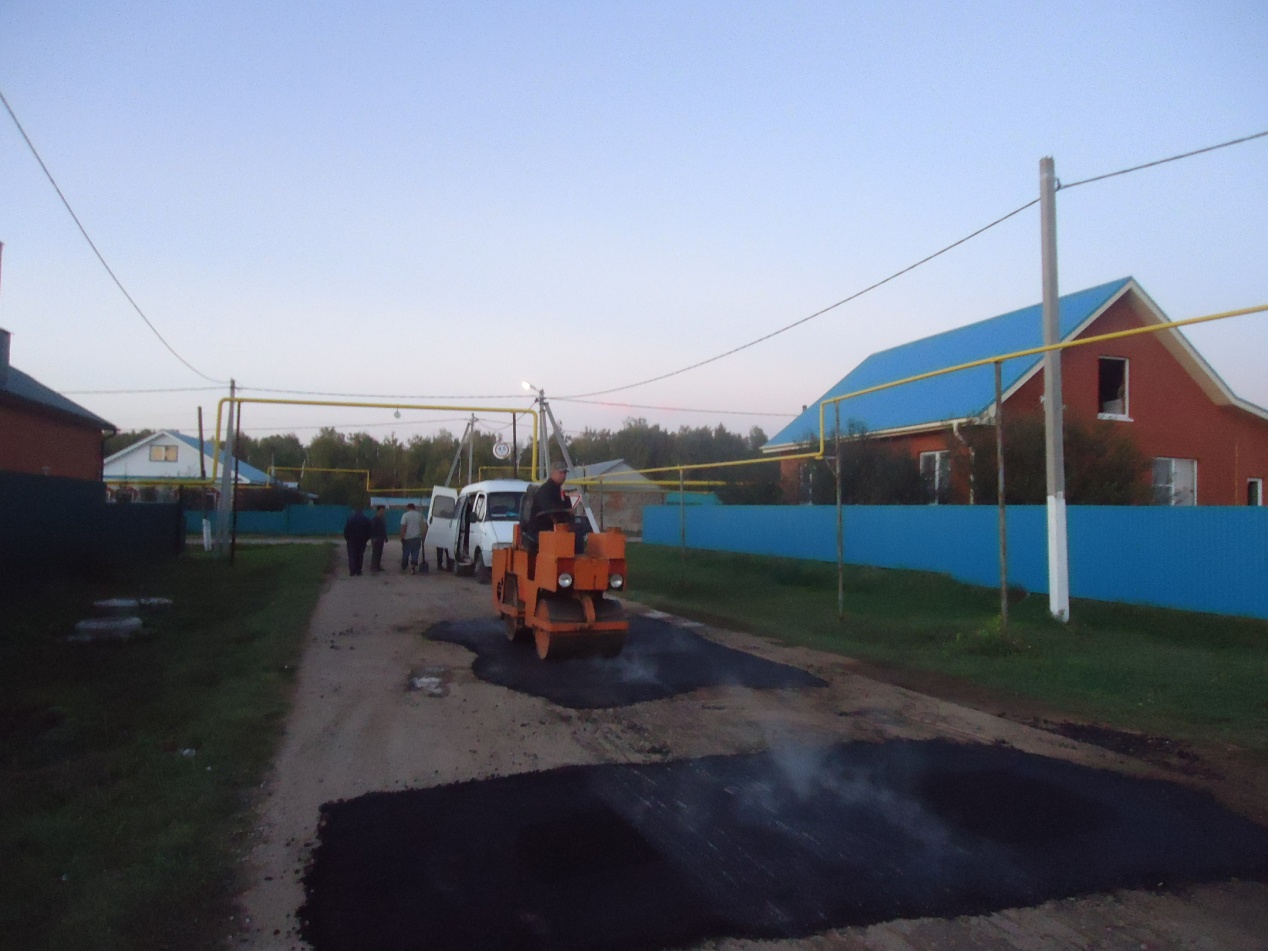 Всего средств по самооблажениюв том числев том числе718 000,   руб.средства населения-                 143600 руб.Софинасированиеиз  Республики Татарстан  574400руб. 